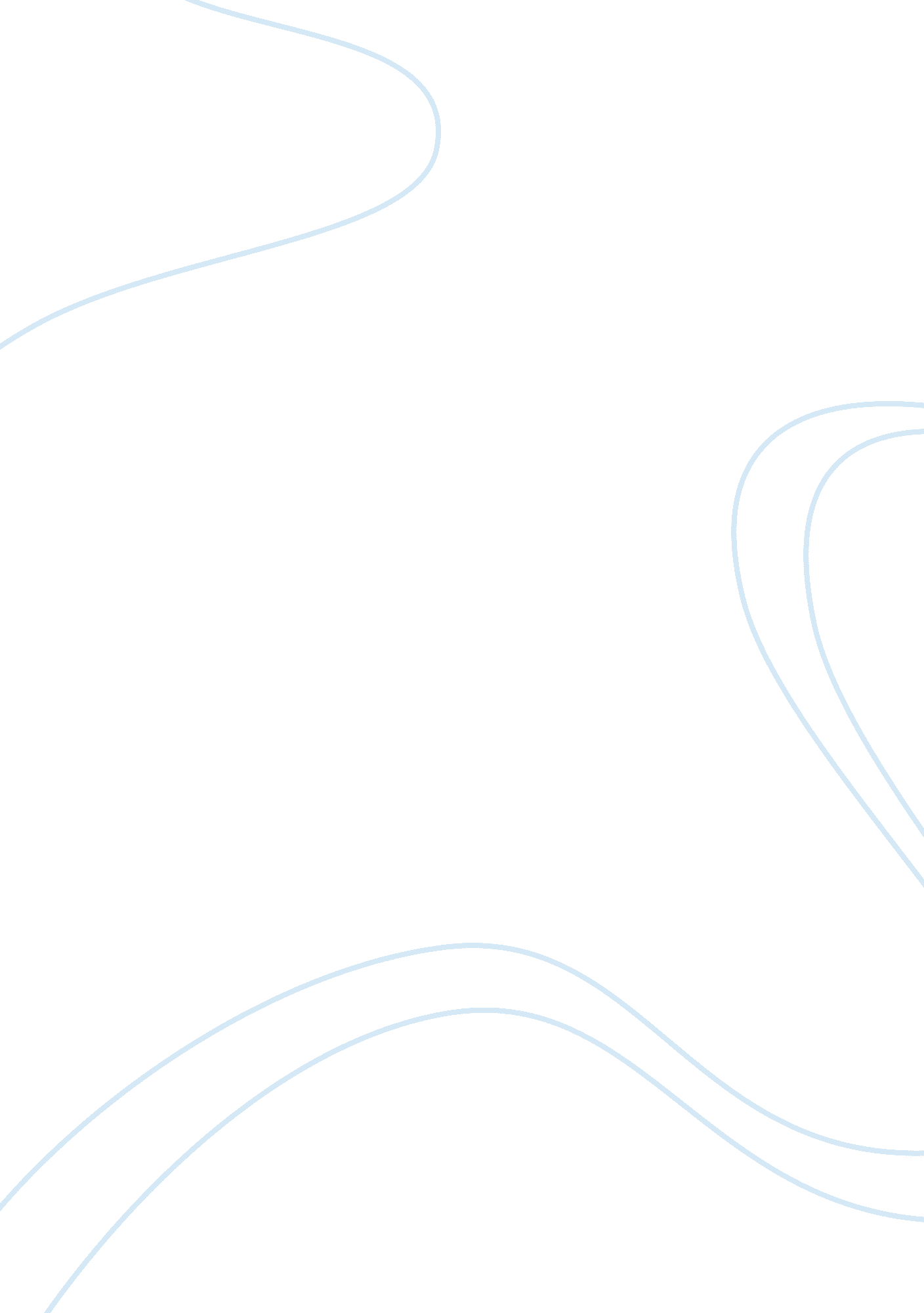 Emotional rollercoaster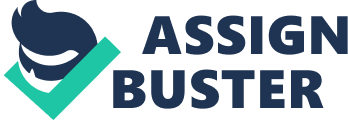 In the story, The Jacket by Gary Soto is about a boy who wants a jacket but previous jacket have failed. He tells his mom what kid of jacket he wants and it’s a nice description of leather. Although he thinks that she understood, because he talked to her the whole time while she prep for dinner. He comes home to see what jacket he got and discovers an old guacamole jacket, which makes him throw his books on his bed. Since it’s not the jacket he wanted, he thought of crying because it is so ugly and big. Once again a discovery of disappointment because he try’s on the jacket and makes him look ugly, so he threw it on his brothers bed and stared it down for a long time. After that he decides to play with the dog, swing his arm whistling like a bird, and the dog bites him. Damn dog I thought to see if I was bleeding, and pushed him away when he tried to bite me again. Then he wore the jacket to the sixth grade, and got a D on his math quiz, which shows he didn’t study for upcoming test. He starts to no longer do his homework, started getting C’s on quizzes, forgetting state capitals, and the rivers of South America. This shows that the is very conscious and very nervous because of the jacket. After that, all during that time no love came to me… I stayed with the ugly boys who leaned against the chain link fence, it shows that he letting the jacket win and is not very out going. Next, I blame the jacket… I blame my mom for her bad taste, and her cheap ways. He is always the first to blame other people and seems he doesn’t want to takeresponsibility. Then, ready to cry, I climb the tree by the alley, the tree must be a safe place and/or a comfort place to get away from things. Finally, I stared up the alley… that green ugly brother, who breathe over my shoulder that day and ever since. He must have inferred the green brother as the jacket he finally accepted. In conclusion, the story does show what many people go through each day with items they don’t want, don’t have a comfort place to go, and lessons learned in The Jacket by Gary Soto. 